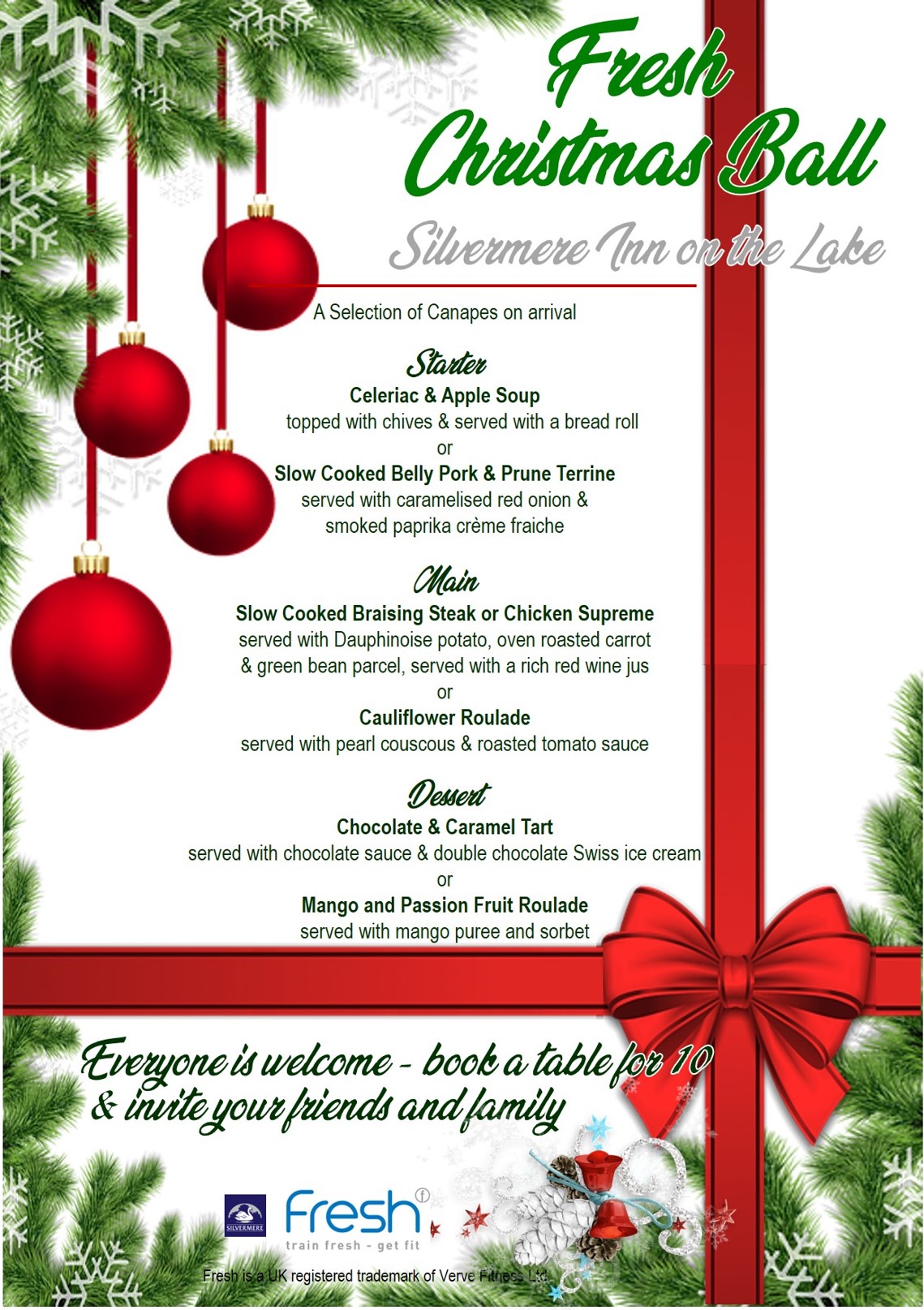 Other bits:Ticket only event. Tables seat 10.Please provide your contact details at Reception and a booking formwill be sent via email. Fresh 2018 Christmas Ball Booking Form, £60 per ticketSaturday 8th December, 2018, 7pm – 1amSilvermere Inn on the Lake, Silvermere Golf Complex, Redhill Rd, Cobham KT11 1EFDress: Black Tie. Bookings cannot be taken without a deposit or payment in full.Deposit of £30 per person. Please complete and return to Fresh Reception with your payment Tables are for Groups of 8-10Your Name:Your Name:Your Name:Table Lead Name:Email:Table Lead Name:Tel No:No in Party:Payment Details: Payment Details: Payment Details: I am paying by    □ Cash       □ Cheque (to Verve Fitness Ltd)       □ Debit CardI am paying by    □ Cash       □ Cheque (to Verve Fitness Ltd)       □ Debit CardI am paying by    □ Cash       □ Cheque (to Verve Fitness Ltd)       □ Debit CardI am paying by    □ Cash       □ Cheque (to Verve Fitness Ltd)       □ Debit CardFor telephone payments by Debit Card, call 01932 225 953For telephone payments by Debit Card, call 01932 225 953For telephone payments by Debit Card, call 01932 225 953For telephone payments by Debit Card, call 01932 225 953Date of Telephone Payment:Date of Telephone Payment:Deposit paid (£30 per person) Deposit paid (£30 per person) ££Payment in full (£60 per person) Payment in full (£60 per person) £Payment enclosed:Payment enclosed:Payment enclosed:□ Yes   □ NoTotal Amount enclosed: Total Amount enclosed: £Full payment due no later than Friday 9th November, 2018Full payment due no later than Friday 9th November, 2018Full payment due no later than Friday 9th November, 2018Full payment due no later than Friday 9th November, 2018Full payment due no later than Friday 9th November, 2018Full payment due no later than Friday 9th November, 2018Full payment due no later than Friday 9th November, 2018Please choose one starter (A-B), one main (C-E) and one dessert (F-G) from the following,indicating the letter of your choice next to your namePlease choose one starter (A-B), one main (C-E) and one dessert (F-G) from the following,indicating the letter of your choice next to your namePlease choose one starter (A-B), one main (C-E) and one dessert (F-G) from the following,indicating the letter of your choice next to your nameSTARTERACeleriac & Apple Soup topped with chives & served with a bread rollSTARTERBBelly Pork & Prune Terrine with caramelised red onion & smoked paprika crème fraicheMAINCSlow Cooked Braising Steak, dauphinoise potato, roasted carrot & green been parcel, red wine jusMAINDChicken Supreme with dauphinoise potato, roasted carrot & green been parcel, red wine jusMAINECauliflower Roulade served with pearl couscous & roasted tomato sauce (v)DESSERTFChocolate & Caramel Tart served with chocolate sauce & double chocolate Swiss ice creamDESSERTGMango & Passion Fruit Roulade served with mango puree and sorbetNameABCDEFG12345678910